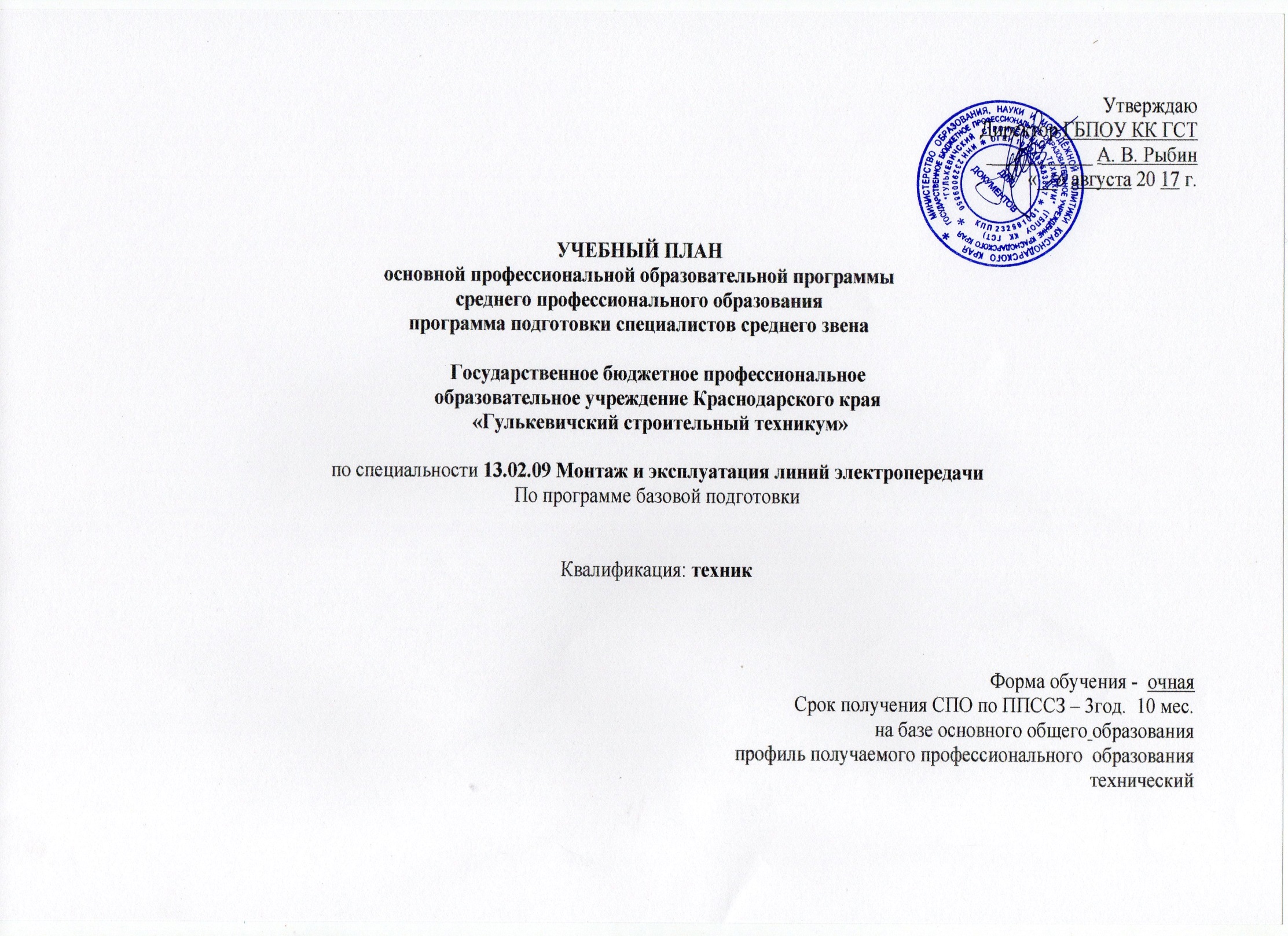 План учебного процесса по специальности  13.02.09 Монтаж и эксплуатация линий электропередачи                                                         на 2015-2019 учебный годПлан учебного процесса по специальности  13.02.09 Монтаж и эксплуатация линий электропередачи                                                         на 2015-2019 учебный годПлан учебного процесса по специальности  13.02.09 Монтаж и эксплуатация линий электропередачи                                                         на 2015-2019 учебный годПлан учебного процесса по специальности  13.02.09 Монтаж и эксплуатация линий электропередачи                                                         на 2015-2019 учебный годПлан учебного процесса по специальности  13.02.09 Монтаж и эксплуатация линий электропередачи                                                         на 2015-2019 учебный годПлан учебного процесса по специальности  13.02.09 Монтаж и эксплуатация линий электропередачи                                                         на 2015-2019 учебный годПлан учебного процесса по специальности  13.02.09 Монтаж и эксплуатация линий электропередачи                                                         на 2015-2019 учебный годПлан учебного процесса по специальности  13.02.09 Монтаж и эксплуатация линий электропередачи                                                         на 2015-2019 учебный годПлан учебного процесса по специальности  13.02.09 Монтаж и эксплуатация линий электропередачи                                                         на 2015-2019 учебный годПлан учебного процесса по специальности  13.02.09 Монтаж и эксплуатация линий электропередачи                                                         на 2015-2019 учебный годПлан учебного процесса по специальности  13.02.09 Монтаж и эксплуатация линий электропередачи                                                         на 2015-2019 учебный годПлан учебного процесса по специальности  13.02.09 Монтаж и эксплуатация линий электропередачи                                                         на 2015-2019 учебный годПлан учебного процесса по специальности  13.02.09 Монтаж и эксплуатация линий электропередачи                                                         на 2015-2019 учебный годПлан учебного процесса по специальности  13.02.09 Монтаж и эксплуатация линий электропередачи                                                         на 2015-2019 учебный годПлан учебного процесса по специальности  13.02.09 Монтаж и эксплуатация линий электропередачи                                                         на 2015-2019 учебный годПлан учебного процесса по специальности  13.02.09 Монтаж и эксплуатация линий электропередачи                                                         на 2015-2019 учебный годПлан учебного процесса по специальности  13.02.09 Монтаж и эксплуатация линий электропередачи                                                         на 2015-2019 учебный годПлан учебного процесса по специальности  13.02.09 Монтаж и эксплуатация линий электропередачи                                                         на 2015-2019 учебный годПлан учебного процесса по специальности  13.02.09 Монтаж и эксплуатация линий электропередачи                                                         на 2015-2019 учебный годПлан учебного процесса по специальности  13.02.09 Монтаж и эксплуатация линий электропередачи                                                         на 2015-2019 учебный годПлан учебного процесса по специальности  13.02.09 Монтаж и эксплуатация линий электропередачи                                                         на 2015-2019 учебный годПлан учебного процесса по специальности  13.02.09 Монтаж и эксплуатация линий электропередачи                                                         на 2015-2019 учебный годПлан учебного процесса по специальности  13.02.09 Монтаж и эксплуатация линий электропередачи                                                         на 2015-2019 учебный годПлан учебного процесса по специальности  13.02.09 Монтаж и эксплуатация линий электропередачи                                                         на 2015-2019 учебный годПлан учебного процесса по специальности  13.02.09 Монтаж и эксплуатация линий электропередачи                                                         на 2015-2019 учебный годПлан учебного процесса по специальности  13.02.09 Монтаж и эксплуатация линий электропередачи                                                         на 2015-2019 учебный годПлан учебного процесса по специальности  13.02.09 Монтаж и эксплуатация линий электропередачи                                                         на 2015-2019 учебный годПлан учебного процесса по специальности  13.02.09 Монтаж и эксплуатация линий электропередачи                                                         на 2015-2019 учебный годПлан учебного процесса по специальности  13.02.09 Монтаж и эксплуатация линий электропередачи                                                         на 2015-2019 учебный годПлан учебного процесса по специальности  13.02.09 Монтаж и эксплуатация линий электропередачи                                                         на 2015-2019 учебный годПлан учебного процесса по специальности  13.02.09 Монтаж и эксплуатация линий электропередачи                                                         на 2015-2019 учебный годПлан учебного процесса по специальности  13.02.09 Монтаж и эксплуатация линий электропередачи                                                         на 2015-2019 учебный годПлан учебного процесса по специальности  13.02.09 Монтаж и эксплуатация линий электропередачи                                                         на 2015-2019 учебный годПлан учебного процесса по специальности  13.02.09 Монтаж и эксплуатация линий электропередачи                                                         на 2015-2019 учебный годИндексНаименование циклов, дисциплин, профессиональных модулей, МДК, практикФормы промежуточной аттестацииУчебная нагрузка обучающихся (час.)Учебная нагрузка обучающихся (час.)Учебная нагрузка обучающихся (час.)Учебная нагрузка обучающихся (час.)Учебная нагрузка обучающихся (час.)Учебная нагрузка обучающихся (час.)Распределение обязательной нагрузки по курсам и семестрам (час. в семестр)Распределение обязательной нагрузки по курсам и семестрам (час. в семестр)Распределение обязательной нагрузки по курсам и семестрам (час. в семестр)Распределение обязательной нагрузки по курсам и семестрам (час. в семестр)Распределение обязательной нагрузки по курсам и семестрам (час. в семестр)Распределение обязательной нагрузки по курсам и семестрам (час. в семестр)Распределение обязательной нагрузки по курсам и семестрам (час. в семестр)Распределение обязательной нагрузки по курсам и семестрам (час. в семестр)ИндексНаименование циклов, дисциплин, профессиональных модулей, МДК, практикФормы промежуточной аттестациимаксимальнаяСамостоятельные работыОбязательная аудиторнаяОбязательная аудиторнаяОбязательная аудиторнаяОбязательная аудиторнаяI курсI курсII курсII курсIII курсIII курсIV курсIV курсИндексНаименование циклов, дисциплин, профессиональных модулей, МДК, практикФормы промежуточной аттестациимаксимальнаяСамостоятельные работыВсего занятийв т.ч.в т.ч.в т.ч.I курсI курсII курсII курсIII курсIII курсIV курсIV курсИндексНаименование циклов, дисциплин, профессиональных модулей, МДК, практикФормы промежуточной аттестациимаксимальнаяСамостоятельные работыВсего занятийЛекциилаб. и прак. занятий, вкл. семинарыкурсовых работ (проектов)1сем 17нед2сем 23нед3сем 16нед4сем 22нед5сем 15нед6сем 12нед7сем. 12нед8сем. 8нед.123456891011121314151617ОУД.00Общеобразовательные учебные дисциплины0з/10дз/3э210670214040493593249690000ОУД.01Русский язык  и литература -,-,-,Э,-,-,-,-2939819518780684648330000ОУД.02Иностранный язык -,ДЗ,-,-,-,-,-,-17558117211506849000000ОУД.03Математика: алгебра и начала анализа; геометрия -,-,Э,-,-,-,-,-35111723420430085935600000ОУД.04История -,-,ДЗ,-,-,-,-,-176591171107034463700000ОУД.05Физическая культура З,ДЗ,-,-,-,-,-,-17558117110706849000000ОУД.06ОБЖ -,ДЗ,-,-,-,-,-,-105357056503436000000ОУД.07Информатика -,ДЗ,-,-,-,-,-,-15050100505003466000000ОУД.08Физика -,-,Э,-,-,-,-,-181601219328034464100000ОУД.09Химия -,ДЗ,-,-,-,-,-,-1173978681003444000000ОУД.010Обществознание (вкл.экономику и право) -,-,ДЗ,-,-,-,-,-162541081008034462800000ОУД.011Биология -,ДЗ,-,-,-,-,-,-5418363060036000000ОУД.012География -,ДЗ,-,-,-,-,-,-5418363060036000000ОУД.013Экология -,-,-,ДЗ,-,-,-,-5418363600000360000УД.014Кубановедение -,-,ДЗ,-,-,-,-,-5920393900003900000Выполнение индивидуальног проекта039000000000000ОГСЭ.00Общий гуманитарный и социально - экономический цикл0з/6дз/0э852  (660+192)284  (220+64)568       (440+128)182362003664136601528436ОГСЭ.01Основы философии -,-,-,-,-,ДЗ,-,-7224484800000004800ОГСЭ.02История -,-,ДЗ,-,-,-,-,-7224484080000480000ОГСЭ.03Иностранный язык -,-,-,-,-,-,-,ДЗ17201720172000324430242418ОГСЭ.04Физическая культура -,-,з,з,з,з,з,ДЗ3441721720172000324430242418ОГСЭ. 05Русский язык и культура речи -,-,-,-,-,ДЗ,-,-84285640100000005600ОГСЭ. 06Основы бюджетной грамотности -,ДЗ,-,-,-,-,-,-5418363600036000000ОГСЭ. 07Основы предпринимательской деятельности -,-,-,-,-,-,ДЗ,-54183618180000000360ЕН.00Математический и общий естественнонаучный цикл0з/2дз/0э1464898782000006203600ЕН.01Математика -,-,-,ДЗ,-,-,-,-93316242200000620000ЕН.02Экологические основы природопользования -,-,-,-,-,ДЗ,-,-5317363600000003600П.00Профессиональный цикл0з/20дз/9э/5Э(к)4473  (3237+1212)1215  (811+404)3258  (2450+808)128110797000313567512816572400ОП.00Общепрофессиональные дисциплины0з/7дз/5э1529  (804+725)510  (268+242)1019        (536+483)576443011919910610415110019248ОП.01Инженерная графика -,-,-,ДЗ,-,-,-,-210(67+143)70(22+48)140(45+95)1013007268000000ОП.02Электротехника и электроника -,-,-,-,Э,-,-,-227(68+159)76(23+53)151(45+106)1015000000151000ОП.03Метрология и стандартизация  -,-,-,-,-,-,Э,-60204030100000000400ОП.04Техническая механика -,-,-,Э,-,-,-,-150(66+84)50(22+28)100(44+56)505000032680000ОП.05Материаловедение -,-,Э,-,-,-,-,-1204080602004733000000ОП.06Информационные технологии в профессиональной деятельности -,-,-,-,-,-,ДЗ,-102367236360000000720ОП.07Основы экономики  -,-,-,-,-,-,Э,-120(66+54)40(22+18)80(44+36)60200000000800ОП.08Правовое обеспечение профессиональной деятельности -,-,-,-,-,-,-,ДЗ7224484080000000048ОП.09Охрана труда -,-,-,-,-,ДЗ,-,-75255035150050000000ОП.10Безопасность жизнедеятельности -,-,-,ДЗ,-,-,-,-1023468204800032360000ОП.11Геодезия -,-,-,-,-,ДЗ,-,-15050100643600000010000ОП.12Строительные машины и механизмы -,-,ДЗ,-,-,-,-,-1354590702000484200000ПМ.00Профессиональные модули0з/13дз/4э/5Э(к)2944  (2457+487)705   (543+162)2239     (1914+325)705636700060299348628420448ПМ.01Монтаж воздушных линий электропередачи Э(к)1424      (1039+385)474      (346+128)1202                         (945+257)47440670006029934822300МДК.01.01 Конструкции линий электропередачи и типовые расчеты  -,-,-,ДЗ,-,-,-,-484      (424+60)161   (141+20)323                           (283+40)16112240001571660000МДК.01.02Технология монтажа линий электропередачи  -,-,-,-,ДЗ,-,-,-697     (372+325)232     (124+108)465                     (248+217)23220330000255210000МДК.01.03Организация электромонтажных работ по сооружению линий электропередачи   -,-,-,-,-,Э,-,-243811628181000001194300УП.01Учебная практика -,-,-,-,-,ДЗ,-,-108010800000036363600ПП.01Производственная практика(по профилю специальности) -,-,-,-,-,ДЗ,-,-14401440000000014400ПМ.02 Эксплуатация и ремонт линий электропередачи Э(к)397853138584000000331800МДК.02.01Техническое обслуживание воздушных линий электропередач -,-,-,-,-,-,Э,-253851698584000000331360УП.02Учебная практика -,-,-,-,-,-,ДЗ,-36036000000000360ПП.02Производственная практика(по профилю специальности) -,-,-,-,-,-,ДЗ,-10801080000000001080ПМ.03 Реконструкция линий электропередач Э(к)297632346363000000000МДК.03.01Технология реконструкции линий электропередачи  -,-,-,-,-,-,-,Э189631266363000000020106УП.03Учебная практика -,-,-,-,-,-,-,ДЗ36036000000000036ПП.03Производственная практика(по профилю специальности) -,-,-,-,-,-,-,ДЗ72072000000000072ПМ.04Управление персоналом производственного подразделения Э(к)21949170494900000000170МДК.04.01Управление персоналом производственного подразделения  -,-,-,-,-,-,-,Э147499849490000000098УП.04Учебная практика -,-,-,-,-,-,-,ДЗ36036000000000036ПП.04Производственная практика(по профилю специальности) -,-,-,-,-,-,-,ДЗ36036000000000036ПМ.05Выполнение работ по  профессии Электромонтёр по ремонту воздушных линий электропередачиЭ(к)354  (252+102)34320                     (252+68)3434000000000МДК.05.01Ремонт воздушных линий электропередачи -,-,-,-,-,ДЗ,-,-102346834340000006800УП.05Учебная практика -,-,-,-,-,ДЗ,-,-36036000000003600ПП.05Производственная практика -,-,-,-,-,ДЗ,-,-21602160000000021600ВсегоВсего3з/33дз/16э/5Э(к)7578225053281541146170612828576828576864576468ПДППреддипломная практика4ГИАГосударственная итоговая аттестация6Консультации из расчета 4 часа на одного обучающегося на каждый учебный год.                       Государственная (итоговая) аттестация                                                                                                                          1. Программа базовой подготовки                                                                                                                                              1.1 Выпускная квалификационная работа в форме дипломного проекта                                                           Выполнение дипломного проекта(работы) с 22.05  по 18.06 (всего 4нед.)                                                                                                                                            1.2. Защита дипломного проекта(работы) с  19.06 по 2.07 (всего 2 нед)Консультации из расчета 4 часа на одного обучающегося на каждый учебный год.                       Государственная (итоговая) аттестация                                                                                                                          1. Программа базовой подготовки                                                                                                                                              1.1 Выпускная квалификационная работа в форме дипломного проекта                                                           Выполнение дипломного проекта(работы) с 22.05  по 18.06 (всего 4нед.)                                                                                                                                            1.2. Защита дипломного проекта(работы) с  19.06 по 2.07 (всего 2 нед)Консультации из расчета 4 часа на одного обучающегося на каждый учебный год.                       Государственная (итоговая) аттестация                                                                                                                          1. Программа базовой подготовки                                                                                                                                              1.1 Выпускная квалификационная работа в форме дипломного проекта                                                           Выполнение дипломного проекта(работы) с 22.05  по 18.06 (всего 4нед.)                                                                                                                                            1.2. Защита дипломного проекта(работы) с  19.06 по 2.07 (всего 2 нед)Консультации из расчета 4 часа на одного обучающегося на каждый учебный год.                       Государственная (итоговая) аттестация                                                                                                                          1. Программа базовой подготовки                                                                                                                                              1.1 Выпускная квалификационная работа в форме дипломного проекта                                                           Выполнение дипломного проекта(работы) с 22.05  по 18.06 (всего 4нед.)                                                                                                                                            1.2. Защита дипломного проекта(работы) с  19.06 по 2.07 (всего 2 нед)Консультации из расчета 4 часа на одного обучающегося на каждый учебный год.                       Государственная (итоговая) аттестация                                                                                                                          1. Программа базовой подготовки                                                                                                                                              1.1 Выпускная квалификационная работа в форме дипломного проекта                                                           Выполнение дипломного проекта(работы) с 22.05  по 18.06 (всего 4нед.)                                                                                                                                            1.2. Защита дипломного проекта(работы) с  19.06 по 2.07 (всего 2 нед)Всегодисциплин и МДКдисциплин и МДКдисциплин и МДК612828576792540432432288Консультации из расчета 4 часа на одного обучающегося на каждый учебный год.                       Государственная (итоговая) аттестация                                                                                                                          1. Программа базовой подготовки                                                                                                                                              1.1 Выпускная квалификационная работа в форме дипломного проекта                                                           Выполнение дипломного проекта(работы) с 22.05  по 18.06 (всего 4нед.)                                                                                                                                            1.2. Защита дипломного проекта(работы) с  19.06 по 2.07 (всего 2 нед)Консультации из расчета 4 часа на одного обучающегося на каждый учебный год.                       Государственная (итоговая) аттестация                                                                                                                          1. Программа базовой подготовки                                                                                                                                              1.1 Выпускная квалификационная работа в форме дипломного проекта                                                           Выполнение дипломного проекта(работы) с 22.05  по 18.06 (всего 4нед.)                                                                                                                                            1.2. Защита дипломного проекта(работы) с  19.06 по 2.07 (всего 2 нед)Консультации из расчета 4 часа на одного обучающегося на каждый учебный год.                       Государственная (итоговая) аттестация                                                                                                                          1. Программа базовой подготовки                                                                                                                                              1.1 Выпускная квалификационная работа в форме дипломного проекта                                                           Выполнение дипломного проекта(работы) с 22.05  по 18.06 (всего 4нед.)                                                                                                                                            1.2. Защита дипломного проекта(работы) с  19.06 по 2.07 (всего 2 нед)Консультации из расчета 4 часа на одного обучающегося на каждый учебный год.                       Государственная (итоговая) аттестация                                                                                                                          1. Программа базовой подготовки                                                                                                                                              1.1 Выпускная квалификационная работа в форме дипломного проекта                                                           Выполнение дипломного проекта(работы) с 22.05  по 18.06 (всего 4нед.)                                                                                                                                            1.2. Защита дипломного проекта(работы) с  19.06 по 2.07 (всего 2 нед)Консультации из расчета 4 часа на одного обучающегося на каждый учебный год.                       Государственная (итоговая) аттестация                                                                                                                          1. Программа базовой подготовки                                                                                                                                              1.1 Выпускная квалификационная работа в форме дипломного проекта                                                           Выполнение дипломного проекта(работы) с 22.05  по 18.06 (всего 4нед.)                                                                                                                                            1.2. Защита дипломного проекта(работы) с  19.06 по 2.07 (всего 2 нед)Всегоучебной практикиучебной практикиучебной практики0003636723672Консультации из расчета 4 часа на одного обучающегося на каждый учебный год.                       Государственная (итоговая) аттестация                                                                                                                          1. Программа базовой подготовки                                                                                                                                              1.1 Выпускная квалификационная работа в форме дипломного проекта                                                           Выполнение дипломного проекта(работы) с 22.05  по 18.06 (всего 4нед.)                                                                                                                                            1.2. Защита дипломного проекта(работы) с  19.06 по 2.07 (всего 2 нед)Консультации из расчета 4 часа на одного обучающегося на каждый учебный год.                       Государственная (итоговая) аттестация                                                                                                                          1. Программа базовой подготовки                                                                                                                                              1.1 Выпускная квалификационная работа в форме дипломного проекта                                                           Выполнение дипломного проекта(работы) с 22.05  по 18.06 (всего 4нед.)                                                                                                                                            1.2. Защита дипломного проекта(работы) с  19.06 по 2.07 (всего 2 нед)Консультации из расчета 4 часа на одного обучающегося на каждый учебный год.                       Государственная (итоговая) аттестация                                                                                                                          1. Программа базовой подготовки                                                                                                                                              1.1 Выпускная квалификационная работа в форме дипломного проекта                                                           Выполнение дипломного проекта(работы) с 22.05  по 18.06 (всего 4нед.)                                                                                                                                            1.2. Защита дипломного проекта(работы) с  19.06 по 2.07 (всего 2 нед)Консультации из расчета 4 часа на одного обучающегося на каждый учебный год.                       Государственная (итоговая) аттестация                                                                                                                          1. Программа базовой подготовки                                                                                                                                              1.1 Выпускная квалификационная работа в форме дипломного проекта                                                           Выполнение дипломного проекта(работы) с 22.05  по 18.06 (всего 4нед.)                                                                                                                                            1.2. Защита дипломного проекта(работы) с  19.06 по 2.07 (всего 2 нед)Консультации из расчета 4 часа на одного обучающегося на каждый учебный год.                       Государственная (итоговая) аттестация                                                                                                                          1. Программа базовой подготовки                                                                                                                                              1.1 Выпускная квалификационная работа в форме дипломного проекта                                                           Выполнение дипломного проекта(работы) с 22.05  по 18.06 (всего 4нед.)                                                                                                                                            1.2. Защита дипломного проекта(работы) с  19.06 по 2.07 (всего 2 нед)Всегопроизвод. практикипроизвод. практикипроизвод. практики00000360108108Консультации из расчета 4 часа на одного обучающегося на каждый учебный год.                       Государственная (итоговая) аттестация                                                                                                                          1. Программа базовой подготовки                                                                                                                                              1.1 Выпускная квалификационная работа в форме дипломного проекта                                                           Выполнение дипломного проекта(работы) с 22.05  по 18.06 (всего 4нед.)                                                                                                                                            1.2. Защита дипломного проекта(работы) с  19.06 по 2.07 (всего 2 нед)Консультации из расчета 4 часа на одного обучающегося на каждый учебный год.                       Государственная (итоговая) аттестация                                                                                                                          1. Программа базовой подготовки                                                                                                                                              1.1 Выпускная квалификационная работа в форме дипломного проекта                                                           Выполнение дипломного проекта(работы) с 22.05  по 18.06 (всего 4нед.)                                                                                                                                            1.2. Защита дипломного проекта(работы) с  19.06 по 2.07 (всего 2 нед)Консультации из расчета 4 часа на одного обучающегося на каждый учебный год.                       Государственная (итоговая) аттестация                                                                                                                          1. Программа базовой подготовки                                                                                                                                              1.1 Выпускная квалификационная работа в форме дипломного проекта                                                           Выполнение дипломного проекта(работы) с 22.05  по 18.06 (всего 4нед.)                                                                                                                                            1.2. Защита дипломного проекта(работы) с  19.06 по 2.07 (всего 2 нед)Консультации из расчета 4 часа на одного обучающегося на каждый учебный год.                       Государственная (итоговая) аттестация                                                                                                                          1. Программа базовой подготовки                                                                                                                                              1.1 Выпускная квалификационная работа в форме дипломного проекта                                                           Выполнение дипломного проекта(работы) с 22.05  по 18.06 (всего 4нед.)                                                                                                                                            1.2. Защита дипломного проекта(работы) с  19.06 по 2.07 (всего 2 нед)Консультации из расчета 4 часа на одного обучающегося на каждый учебный год.                       Государственная (итоговая) аттестация                                                                                                                          1. Программа базовой подготовки                                                                                                                                              1.1 Выпускная квалификационная работа в форме дипломного проекта                                                           Выполнение дипломного проекта(работы) с 22.05  по 18.06 (всего 4нед.)                                                                                                                                            1.2. Защита дипломного проекта(работы) с  19.06 по 2.07 (всего 2 нед)Всегоэкзаменов (в т.ч.Э(к))экзаменов (в т.ч.Э(к))экзаменов (в т.ч.Э(к))032211(2)3(1)2(2)Консультации из расчета 4 часа на одного обучающегося на каждый учебный год.                       Государственная (итоговая) аттестация                                                                                                                          1. Программа базовой подготовки                                                                                                                                              1.1 Выпускная квалификационная работа в форме дипломного проекта                                                           Выполнение дипломного проекта(работы) с 22.05  по 18.06 (всего 4нед.)                                                                                                                                            1.2. Защита дипломного проекта(работы) с  19.06 по 2.07 (всего 2 нед)Консультации из расчета 4 часа на одного обучающегося на каждый учебный год.                       Государственная (итоговая) аттестация                                                                                                                          1. Программа базовой подготовки                                                                                                                                              1.1 Выпускная квалификационная работа в форме дипломного проекта                                                           Выполнение дипломного проекта(работы) с 22.05  по 18.06 (всего 4нед.)                                                                                                                                            1.2. Защита дипломного проекта(работы) с  19.06 по 2.07 (всего 2 нед)Консультации из расчета 4 часа на одного обучающегося на каждый учебный год.                       Государственная (итоговая) аттестация                                                                                                                          1. Программа базовой подготовки                                                                                                                                              1.1 Выпускная квалификационная работа в форме дипломного проекта                                                           Выполнение дипломного проекта(работы) с 22.05  по 18.06 (всего 4нед.)                                                                                                                                            1.2. Защита дипломного проекта(работы) с  19.06 по 2.07 (всего 2 нед)Консультации из расчета 4 часа на одного обучающегося на каждый учебный год.                       Государственная (итоговая) аттестация                                                                                                                          1. Программа базовой подготовки                                                                                                                                              1.1 Выпускная квалификационная работа в форме дипломного проекта                                                           Выполнение дипломного проекта(работы) с 22.05  по 18.06 (всего 4нед.)                                                                                                                                            1.2. Защита дипломного проекта(работы) с  19.06 по 2.07 (всего 2 нед)Консультации из расчета 4 часа на одного обучающегося на каждый учебный год.                       Государственная (итоговая) аттестация                                                                                                                          1. Программа базовой подготовки                                                                                                                                              1.1 Выпускная квалификационная работа в форме дипломного проекта                                                           Выполнение дипломного проекта(работы) с 22.05  по 18.06 (всего 4нед.)                                                                                                                                            1.2. Защита дипломного проекта(работы) с  19.06 по 2.07 (всего 2 нед)Всегодифф.зачет.дифф.зачет.дифф.зачет.08452846Консультации из расчета 4 часа на одного обучающегося на каждый учебный год.                       Государственная (итоговая) аттестация                                                                                                                          1. Программа базовой подготовки                                                                                                                                              1.1 Выпускная квалификационная работа в форме дипломного проекта                                                           Выполнение дипломного проекта(работы) с 22.05  по 18.06 (всего 4нед.)                                                                                                                                            1.2. Защита дипломного проекта(работы) с  19.06 по 2.07 (всего 2 нед)Консультации из расчета 4 часа на одного обучающегося на каждый учебный год.                       Государственная (итоговая) аттестация                                                                                                                          1. Программа базовой подготовки                                                                                                                                              1.1 Выпускная квалификационная работа в форме дипломного проекта                                                           Выполнение дипломного проекта(работы) с 22.05  по 18.06 (всего 4нед.)                                                                                                                                            1.2. Защита дипломного проекта(работы) с  19.06 по 2.07 (всего 2 нед)Консультации из расчета 4 часа на одного обучающегося на каждый учебный год.                       Государственная (итоговая) аттестация                                                                                                                          1. Программа базовой подготовки                                                                                                                                              1.1 Выпускная квалификационная работа в форме дипломного проекта                                                           Выполнение дипломного проекта(работы) с 22.05  по 18.06 (всего 4нед.)                                                                                                                                            1.2. Защита дипломного проекта(работы) с  19.06 по 2.07 (всего 2 нед)Консультации из расчета 4 часа на одного обучающегося на каждый учебный год.                       Государственная (итоговая) аттестация                                                                                                                          1. Программа базовой подготовки                                                                                                                                              1.1 Выпускная квалификационная работа в форме дипломного проекта                                                           Выполнение дипломного проекта(работы) с 22.05  по 18.06 (всего 4нед.)                                                                                                                                            1.2. Защита дипломного проекта(работы) с  19.06 по 2.07 (всего 2 нед)Консультации из расчета 4 часа на одного обучающегося на каждый учебный год.                       Государственная (итоговая) аттестация                                                                                                                          1. Программа базовой подготовки                                                                                                                                              1.1 Выпускная квалификационная работа в форме дипломного проекта                                                           Выполнение дипломного проекта(работы) с 22.05  по 18.06 (всего 4нед.)                                                                                                                                            1.2. Защита дипломного проекта(работы) с  19.06 по 2.07 (всего 2 нед)Всегозачетовзачетовзачетов00000000